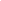 TABLE OF CONTENTSIntroduction Mission StatementAbout the Company Products and Farm ServicesBackground InformationObjectivesFarm StrategiesMarketing StrategiesPrice StrategiesManagement Plan and StrategiesFinancial PlanINTRODUCTION [SPECIFY YOUR BUSINESS NAME] has been an active player in [SPECIFY COUNTRY] agricultural sector. It has been producing high-quality, nutritious, and chemical-free fruits, vegetables, and other types of crops. It has a strong research and development arm that contributed to its successes and continued expansion. It puts prime emphasis on using chemical free technologies and techniques in order to provide 100% organic and healthy farm products to its clientele. The said business is committed to the provision of farm products which are of overwhelming quality when it comes to taste and nutrition to its clients and customers. The team that works behind this business is made up of passionate and competent individuals that have the experience, training, and technical knowledge in the field of agriculture. MISSION STATEMENT [SPECIFY BUSINESS NAME] is a company that was given license to do business in [SPECIFY COUNTRY], with a mission to help farmers and other professionals in the agricultural sector to bring to the spotlight the primordial importance of investing in such field. By providing its clientele with high-quality, flavorful, healthy, environment-friendly, organic, and Inexpensive fruits, vegetables, and other farm products and services. At [SPECIFY BUSINESS NAME], we consider the valuable and indispensable role farmers and professionals in the field of agriculture play in attaining sustainable development. We aim to provide diversified products that showcase a variety of nutritional and health benefits.It is the mission of [SPECIFY BUSINESS NAME] to serve local communities and provide them with fresh products and optimized agricultural services and practices. The company aims to ultimately develop and improve the standard of living of farmers and the members of the communities that they serve. Overall, our team aims to develop what the soil can offer by giving respect to nature but still envisioning to gain global competitiveness. ABOUT THE COMPANY [SPECIFY BUSINESS NAME] commenced its operations way back [SPECIFY DATE OF COMMENCEMENT OF FARM OPERATIONS]. It had gone through a humble and simple beginning with only 20 farm workers and 5 managers. Because of its commitment to bring the farm closer to the community through the production of high quality and nutritional products, it had grown over the years and is now composed of more than [SPECIFY NUMBER OF STAFF]. The business started its operations in [SPECIFY PLACE] for over [SPECIFY NUMBER OF YEARS]. Currently, our farm operations are conducted in an approximately [SPECIFY NUMBER OF ACRES OF LAND] situated in [SPECIFY PLACE]. As a business entity, we’ve duly complied with all the required government licenses and procedures when it comes to the regulation of agricultural operations, use of pest controls, and of course insurance and compensation policies for our workers. Our management team is currently managed and supervised by [SPECIFY YOUR OPERATING MANAGER’S FULL NAME], who has stunning and well-versed experience in relation to the conduct of farm operations. [SPECIFY YOUR OPERATING MANAGER’S FULL NAME] has extensive and comprehensive knowledge and expertise specifically in the field of [SPECIFY FIELD OF EXPERTISE]. She is currently forging partnerships and synergistic collaboration with farm owners and competent research institutes in order to build more networks and at the same time constantly improve and develop more farming strategies and techniques. [SPECIFY BUSINESS NAME] provides our workers and staff with continuing training and lectures in order to enhance and enrich their skills and knowledge of such field. We provide avenues that cater both their personal and professional growth and development. For a clearer illustration, the following are our company’s credentials: PRODUCTS AND FARM SERVICES[SPECIFY BUSINESS NAME] focuses on five primary products [SPECIFY PRIMARY PRODUCTS]. Aside from the following we also grow and cater the following list of fruits and vegetables:GrapesOrangesApplesPineappleWatermelonCarrotsSpinachPumpkinsLettuceSquash [SPECIFY OTHER FRUITS AND VEGETABLES] We also offer farm-related services, including but not limited to the following: Offers and provide drainage, trucking, excavating, and tiling services that are customized depending on the demand and request of our clients. Provides clearing services, machinery repair and many more. Soil and Plant Moisture Regulation and MonitoringProvide training and development services [SPECIFY FARM-RELATED SERVICES] Moving forward, the company aims to research, grow, and cultivate new crops such as the following [SPECIFY NAME OF CROPS]. We believe that such move will enable our company to reap more profits because of the demand of such crops. BACKGROUND INFORMATION In coming up with this business plan, the team also considered the prevailing market trends, conditions, and other relevant financial considerations. Over the years, [SPECIFY NATIONALITY OF CONSUMERS] are more into organic food and supplies. For the year [SPECIFY YEAR] the market rate for organic food has reached the percentage of [SPECIFY PERCENTAGE]. For this year, the sale of organic food specifically the fruits and vegetables is projected to reach a percentage of [SPECIFY PERCENTAGE] as analyzed and researched by [SPECIFY RESEARCH AUTHORITY OR AGENCY]. Overall, the market for organic foods is becoming favorable to farm business and thus a great opportunity for our company to excel and compete with the other players in the market. In terms of financial considerations, the company is aiming to get both short-term and long-term financial loans in order to fund the proposed strategies and plans for the year [SPECIFY YEAR]. The said fund will be used to upgrade our facilities and implement our action plans.  Based on the current research and results of data analysis from our in-house finance experts, the company is expected to make profit for the year [SPECIFY YEAR]. Hence, such loaned amount will be easily paid off in due time. GOALS AND OBJECTIVES[SPECIFY BUSINESS NAME] adopts a clear and straightforward set of objectives. Its primary objective is to contribute to the provision of healthy, organic, and nutritious farm products to its clients and customers. In realizing this goal, we make it a practice that our means, methods, and procedures must be environmentally-friendly and will leave the least number of carbon footprint. Other than that, we also aim to accomplish the following: [SPECIFY SET OF SUPPORTING OBJECTIVES]Before going into our list of strategies, the following are the business approaches that [SPECIFY BUSINESS NAME] observes and follows in order to attain such goals and objectives:Creating clear communication channels In [SPECIFY BUSINESS NAME], we give credence and value to the opinions and suggestions of our employees and staff regardless of rank and position. On our end, we also make it a consistent practice to keep them updated with the changes and developments in terms of procedures, policies, and other important considerations. In implementing a certain project or newly-launched procedure, we also consider how our staff and employees react to it. We have in place an assessment and feedback mechanism procedure and process that encourages our employees, staff, and clients to express their concerns for the betterment and improvement of how we carry out our services and deliver our crops. Offering Customized Products and Services Our company is one of the leading farm businesses that gives prime emphasis on the preferences of our customers rather than generating generalized outputs. We consider that our customers may come from diversified backgrounds and roots. Showing support to the domestic economyEven if we’re aiming to attain global competitiveness, we prioritized the local consumers because we want to contribute to the overall objectives of the government that is to boost the agricultural sector of our economy. FARM STRATEGIES [SPECIFY BUSINESS NAME] plans to execute both its short-term and long-term strategies by making use of inexpensive, environmentally-friendly, organic, and efficient farming equipment and technology. As for the short-term strategies, you may refer to the following:[SPECIFY SHORT TERM STRATEGIES]. This strategies are applied in order to meet the urgent demands of the business. With regards to the long-term strategies, you may refer to the following: [SPECIFY LONG-TERM STRATEGIES]. This type of strategies are aimed at establishing a sustainable, efficient, and at the same time keep the company liquid to finance its operations and projects. For this year [SPECIFY YEAR], the strategies are leaning towards the improvement of our facilities, equipment, and knowledge center to give way for greater percentage of production and more room and avenues for innovation.MARKETING STRATEGIESOur company acknowledges the importance and significance of improving our advertising and marketing processes, programs, and initiatives. This is because of the upsurge of information technology and businesses are now turning into the online world to reach a wider market. Our company will adopt marketing strategies that involve the use of social media accounts and other online platforms such as blogs and websites to create an online presence for our business. Additionally, we also want to ensure that our farms create a festive atmosphere. In this way, our farms can attract both international and local tourists to explore and enjoy its scenery and offered products and services. With regard to the targeted market of [SPECIFY BUSINESS NAME], it aims to target businesses with net earnings exceeding [SPECIFY AMOUNT] in [SPECIFY TARGET AREA]. For the households, we aim to cover those with earnings exceeding [SPECIFY AMOUNT] in [SPECIFY TARGET AREA]. 	SWOT ANALYSISLike any other business plan, conducting a comprehensive and credible SWOT Analysis can makes a business plan efficient, specific, and allows it to coincide with the goals and objectives of the business. SWOT is spelled out as “Strength, Weaknesses, Opportunities, and Threats.” The following is the SWOT analysis for [SPECIFY BUSINESS NAME]. Strengths The following are the strengths of [SPECIFY BUSINESS NAME]:[SPECIFY BUSINESS NAME] has built strong alliances and networks not just exclusively to other farm businesses but also businesses that supply raw materials, equipment, and farm devices. With this, access to such materials is easy and convenient. [SPECIFY BUSINESS NAME] is one of the pioneering business that manages farms in the locality of [SPECIFY PLACE], hence there is an established clientele for its products and services. [SPECIFY OTHER STRENGTHS OF YOUR FARM] WeaknessThe geographical location of the farm hinders it from expanding it to cater to bigger market. In terms of deliveries, it is very difficult and inconvenient for farmers. The lack of manpower in the use and utilization of farm-related technologies and machineries. Weak documentation support and marketing initiatives[SPECIFY OTHER WEAKNESSES] Opportunities Because [SPECIFY BUSINESS NAME] earned an award [SPECIFY NAME OF AWARD] granted by a government body in [SPECIFY PLACE], it can use this as an entry point for them to explore the possibilities producing new products and services. [SPECIFY OTHER OPPORTUNITIES]ThreatsThe new players in the business are considered as a threat. In addition to this, the problem when it comes to pest control and management is also getting worse. The electricity shortage or problem in the area also hinders the continuous operations of the farm. [SPECIFY OTHER THREATS] MARKETING STRATEGIESFor [SPECIFY BUSINESS NAME], marketing and advertising aspects are considered as one of its weaknesses. To resolve such dilemma, this plan includes basic and advanced marketing strategies that will help promote the farm products and services offered by [SPECIFY BUSINESS NAME]. Consider the following: Production of brochures, leaflet, flyers, and advertising banners to be given and positioned in public areas to effectively reach more families and individuals -The design and structure of such promotional paraphernalia must be in consonance to the design of the brand image of the business. To spice them up, the management will also make use of recyclable materials in order for the company to stay true to its commitment to help protect and preserve the bounty of the environment. Opening some parts of the farm to the public - It is part and parcel of the management’s goal to bring the farm closer to the public. There will be programs and activities that will be hosted by [SPECIFY BUSINESS NAME] to that will open limited sections of the farm especially during spring, harvest season, and many more. The conduct of information drive and seminars - These will serve as avenues for the farm workers and professionals to educate the public about the health benefits of using and consuming organic food and products. The speakers will also the importance of using natural and organic materials that can help lessen the overall carbon footprint of the subject communities. The launching of the farm’s environmental website. [SPECIFY BUSINESS NAME] will launch their website on [SPECIFY DATE OF LAUNCHING]. The following are the significant details pertaining to the website: Website Name: [SPECIFY WEBSITE’S NAME]Website Address: [SPECIFY WEBSITE URL] The main objective of the website is to create a strong and established online presence for the company that will be accessible across countries. PRICING STRATEGIES[SPECIFY BUSINESS NAME] adheres to the prevailing laws and financial regulations issued by government entities of [SPECIFY COUNTRY]. The products are sold at a fair price for a fair value. You can refer to the price determination scheme adopted below: [SPECIFY ADOPTED PRICE SCHEME]MANAGEMENT PLAN AND STRATEGIES[SPECIFY BUSINESS NAME] is exclusively owned and operated by [SPECIFY OWNER OF THE BUSINESS OR THE CHIEF EXECUTIVE OFFICER]. Her functions would include the following:Overseeing the overall operations of the farmResponsible for accounting and budgeting functions[SPECIFY CEO’S ROLE] As for the management team, you may refer to the table below which embodies the responsibilities of each manager. FINANCIAL PLAN With regard to the financial plan, [SPECIFY BUSINESS NAME] came up with a specific matrix that shall embody the farms:Profit and Loss [SPECIFY PLANNING PROCESS]Cash Flow [SPECIFY PLANNING PROCESS]Balance Sheet [SPECIFY PLANNING PROCESS]Financial Ratios [SPECIFY PLANNING PROCESS][SPECIFY OTHER ASPECTS OF THE FINANCIAL PLAN] Business Name [SPECIFY BUSINESS NAME]Licenses[SPECIFY LIST OFLICENSES]Business addresses[SPECIFY PRINCIPAL PLACE OF BUSINESS AND OTHERRELEVANT ADDRESSES]Accreditations [SPECIFY LIST OFACCREDITATIONS] Fax Number [SPECIFY FAX NUMBER] Awards andHonors [SPECIFY LIST OFAWARDS ANDHONORS] Telephone Number [SPECIFY TELEPHONENUMBER] Partners [SPECIFY BUSINESSPARTNERS ANDORGANIZATIONS]Email Address [SPECIFY EMAIL ADDRESS]Other Details[SPECIFY]List of Managers Duties and Responsibilities [SPECIFY][SPECIFY][SPECIFY][SPECIFY]